Top of Form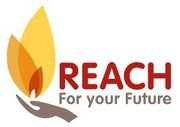 Thông tin về REACH REACH: http://www.reach.org.vn Số 45 Làng bún Phú Đô, Mễ Trì, Từ Liêm, Hà Nội , VietnamREACH cung cấp các khóa đào tạo nghề cho thanh niên có hoàn cảnh khó khăn của Việt Nam. Chương trình đào tạo của chúng tôi kết hợp giữa nhu cầu của các nhà tuyển dụng với những công việc hiện có tại các địa phương nơi REACH hoạt động. Từ năm  2004 đến nay  hơn 7,700 thanh niên có hoàn cảnh khó khăn đã tốt nghiệp các khóa học tại REACH và có việc làm ổn định .
REACH cung cấp các khóa đào tạo nghề tập trung trong các lĩnh vực : 
• Nghiệp vụ Bàn Bar 
• Bán hàng  & Marketing 
• Thiết kế Web Đồ họa • Nghiệp vụ Buồng phòng
• Vẽ móng nghệ thuật • Làm tóc • Giúp việc gia đình Quy mô: 25-99Người liên hệ: Bộ phận Nhân sự Thông tin về công việc Vị trí: Nhân viên IT bán thời gianMô tả công việc Chịu trách nhiệm giải quyết các công việc hàng ngày để đảm bảo hệ thống máy tính REACH hoạt động trơn tru Trách nhiệm:Cài đặt và cấu hình phần cứng máy tính và các ứng dụng Phối hợp với nhân viên REACH và các nhà cung cấp phù hợp để chạy hệ thống MIS của REACHHỗ trợ việc tạo các báo cáo MIS cho những mục đích cụ thể Giám sát và bảo trì hệ thống máy tính và mạng Khắc phục các sự cố hệ thống và các vấn đề mạng; chuẩn đoán và giải quyết các lỗi phần cứng, phần mềm, thay thế phụ tùng theo yêu cầu Làm việc với các nhân viên REACH để đảm bảo nhân viên tuân thủ chính sách công nghệ thông tin Tạo tài khoản và hồ sơ người dùng mới, giải quyết các vấn đề liên quan đến mật khẩuGiải quyết công việc cho tới khi hoàn thành (có thể giới thiệu cho bên thứ ba nếu thích hợp) Kiểm tra an toàn điện trên các thiết bị máy tính Hỗ trợ các vùng (nếu có) Yêu cầu: Tốt nghiệp đại học, chuyên ngành CNTT  1- 2 năm kinh nghiệm tại các vị trí tương tự Có kinh nghiệm làm việc với phần cứng, phần mềm, máy chủ, mạng LAN, internet, bảo mật Quen thuộc với việc sửa chữa và bảo dưỡng các thiết bị (máy tin, máy fax, modem, v.v) Kỹ năng làm việc nhóm tốt, tinh thần hợp tác, hỗ trợ tốt  Có kinh nghiệm làm việc với các tổ chức phi chính phủ là một lợi thế Nếu bạn muốn tìm hiểu thêm về REACH, vui lòng truy cập website: www.reach.org.vnNếu bạn nghĩ mình đủ trình độ và phẩm chất mà chúng tôi đang tìm kiếm, hãy gửi  CV và thư xin việc (giải thích tại sao bạn phù hợp với vị trí này) cho chúng tôi tới địa chỉ email: tuyendung@reach.org.vn. REACH chỉ liên hệ với những viên đạt yêu cầu, hồ sơ không được trả lại trong bất kỳ trường hợp nào. Hồ sơ xin việc bằng tiếng Anh hoặc tiếng Việt Cấp bậc: Có kinh nghiệm  Nơi làm việc: Hà Nội Mức lương: Cạnh tranh Hạn nộp hồ sơ: 30/05/2013Bottom of Form